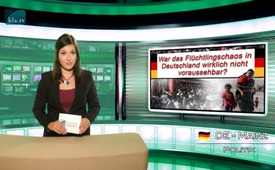 Was de vluchtelingenchaos in Duitsland echt niet te voorzien?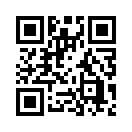 Vluchtelingen blijven massaal verder naar Europa stromen, vooral naar Duitsland en het beheer hiervan wordt steeds moeilijker. Terwijl Duits bondskanselier Merkel in de media alle lof krijgt toegezwaaid voor haar zogenaamde goede aanpak van de vluchtelingencrisis, willen wij in deze uitzending eens kijken hoe goed het werkelijk functioneert.Vluchtelingen blijven massaal verder naar Europa stromen, vooral naar Duitsland en het beheer hiervan wordt steeds moeilijker. Terwijl Duits bondskanselier Merkel in de media alle lof krijgt toegezwaaid voor haar zogenaamde goede aanpak van de vluchtelingencrisis, willen wij in deze uitzending eens kijken hoe goed het werkelijk functioneert. 
Onlangs bereikte ons namelijk het getuigenbericht van een vrijwillig helper die de problematiek van de vluchtelingenstromen meemaakt aan het voorste front. Dit bericht is een aansporing om de actuele immigratiepolitiek nauwkeuriger onder de loep te nemen. Want alleen als we de problematiek grondiger begrijpen, kunnen we de noodlijdende mensen echt helpen en hen een toekomstperspectief verschaffen. 
De helper in een Duitse grootstad maakte het volgende mee:
“Ik bevind mij midden tussen de vluchtende nieuwkomers. Overal zijn vrijwilligers die de aangekomenen verzorgen met eten en drinken en overal proberen te helpen. De vluchtelingen worden door artsen onderzocht op scabiës – in de volksmond schurft – en luizen en dienovereenkomstig verdeeld over de eerste onderkomens. De medische verzorging functioneert heel goed, de eerste screening verloopt soepel. Maar men voelt zich door de overheid in de steek gelaten. Door de bureaucratische machinerie duurt de bevoorrading met medicijnen vaak heel lang. Maar de artsen doen hun best. Na de eerste screening worden de mensen naar de verschillende eerste onderkomens gebracht. Daar worden ze persoonlijk geregistreerd – maar er komen veel te veel vluchtelingen tegelijk, en het beheer van de nieuwkomers raakt in de war. De verantwoordelijken zijn voor een deel zo overvraagd dat ze tijdelijk opgeven om alle nieuwkomers te registreren. Dus worden de mensen niet eens meer goed begeleid in de onderkomens. Zo gebeurde het bv. afgelopen weekend dat er ’s avonds nog circa 2.500 mensen werden binnengebracht in een eerste onderkomen, maar dat er de volgende morgen circa 1.000 personen minder waren. Zonder de vrijwilligers zou de chaos nog veel groter zijn …”

Dit voorbeeld maakt duidelijk dat terwijl de goedhartige bevolking zeer veel vrijwillige hulp verricht, de politiek heel duidelijk faalt in de praktijk. 
Want de grenzen werden bv. al geopend, nog voordat een geschikte infrastructuur was opgebouwd voor de vluchtelingen. De treinen met vluchtelingen komen aan in de steden, nog vóór die klaar zijn om al deze mensen ook te kunnen verzorgen. Problemen en escalaties zijn zodoende onvermijdelijk. De coördinatie voor heel Duitsland wordt steeds moeilijker en chaotischer. Maar daarover informeren politiek en media de bevolking nauwelijks. Maar waarom niet? Worden de goedhartige en nietsvermoedende burgers doelbewust bedrogen en misleid? Net als de vluchtelingen die hulp zoeken in Europa? Hoe zal de bereidwilligheid zich ontwikkelen, als de vluchtelingenstromen helemaal niet meer afnemen, de draagkracht totaal is uitgeput en er gebrek, chaos, ontevredenheid en  radeloosheid zonder einde zal zijn?
Daarbij rijst vooral de vraag of de hele escalerende vluchtelingenstromen en de daaruit resulterende chaos werkelijk niet te voorzien waren. In een paar weken tijd stromen nu bijna dagelijks duizenden nieuwe vluchtelingen naar Europa en voornamelijk naar Duitsland. Kan het echt zijn dat niemand daarvan wist en passende maatregelen had kunnen treffen? Hoe is het anders te verklaren dat juist in Duitsland de politici, de bureaucratische machinerie en andere autoriteiten zo overrompeld en overbelast zijn? En wat is de reden dat er bijna van de ene dag op de andere zo’n geweldige toename van asielzoekers is?

Als antwoord daarop bevelen wij u onze documentaire aan, ” Het misleide volk als oorlogswapen”, van 20 september 2015, evenals alle andere uitzendingen over de vluchtelingenpolitiek, die u samengebundeld vindt onder de korte link www.kla.tv/europaflucht (Duits). Deze uitzendingen roepen op om grondig de echte oorzaken te onderzoeken van deze actuele, lang en nauwgezet voorbereide en doelbewust teweeggebrachte vluchtelingensituatie. We moeten de strategie leren doorzien van het onderliggende globale chaosmanagement tot volledige destabilisering van Europa ten gunste van het Amerikaanse overwicht. Alleen zo kunnen we de vluchtelingenproblematiek tegengaan vanuit de kern en de binnenkomende vluchtelingen echt helpen.
Ook de volgende uitzending toont concrete uitwegen uit de vluchtelingencrisis. Blijf dus kijken.door Katja P./Horts M.Bronnen:http://m.bild.de/politik/ausland/fluechtling/wir-muessen-jetzt-einfach-anpacken-42507298,variante=M.bildMobile.htmlDit zou u ook kunnen interesseren:---Kla.TV – Het andere nieuws ... vrij – onafhankelijk – ongecensureerd ...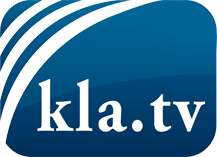 wat de media niet zouden moeten verzwijgen ...zelden gehoord van het volk, voor het volk ...nieuwsupdate elke 3 dagen vanaf 19:45 uur op www.kla.tv/nlHet is de moeite waard om het bij te houden!Gratis abonnement nieuwsbrief 2-wekelijks per E-Mail
verkrijgt u op: www.kla.tv/abo-nlKennisgeving:Tegenstemmen worden helaas steeds weer gecensureerd en onderdrukt. Zolang wij niet volgens de belangen en ideologieën van de kartelmedia journalistiek bedrijven, moeten wij er elk moment op bedacht zijn, dat er voorwendselen zullen worden gezocht om Kla.TV te blokkeren of te benadelen.Verbindt u daarom vandaag nog internetonafhankelijk met het netwerk!
Klickt u hier: www.kla.tv/vernetzung&lang=nlLicence:    Creative Commons-Licentie met naamgeving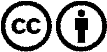 Verspreiding en herbewerking is met naamgeving gewenst! Het materiaal mag echter niet uit de context gehaald gepresenteerd worden.
Met openbaar geld (GEZ, ...) gefinancierde instituties is het gebruik hiervan zonder overleg verboden.Schendingen kunnen strafrechtelijk vervolgd worden.